Instructions for Preparing the Paper for Technics and Informatics in Education Conference ProceedingsFirst Author 1*, Second Author 1 and Third Author 21 Name of Institution/Department, City, Country2 Name of Institution/Department, City, Country* Corresponding author e-mailAbstract: An abstract must accompany every paper. It should be a brief summary of the significant items of the main paper. The abstract should give concise information about the content of the core idea of your paper. It should be informative and not only present the general scope of the paper but also indicate the main results and conclusions. The abstract should not exceed 200 words. It should not contain literature citations or allusions to the tables or illustrations.Keywords: first; second; third; fourth; fifthINTRODUCTIONThese instructions give you guidelines for typing camera-ready papers for the 9th International scientific conference Technics and Informatics in Education – TIE 2022. All standard paper components have been specified for three reasons: (1) ease of use when formatting individual papers, (2) automatic compliance to electronic requirements that facilitate the concurrent or later production of electronic products, and (3) conformity of style throughout conference proceedings.The paper should consist of a title, author's name(s), affiliation, abstract, introduction, main text with section titles and subheadings (if any), conclusion, acknowledgment (if any), and references.This electronic document is a template and is used to format your paper and style the text. The template provides authors with most of the formatting specifications needed for preparing electronic versions of their papers. The various components of your paper (title, text, heads, etc.) are already defined on the style sheet, as illustrated by the portions given in this document. All margins, line spaces, and text fonts are prescribed; please do not alter them. You may note peculiarities. For example, the head margin in this template measures proportionately more than is customary. This measurement and others are deliberate, using specifications that anticipate your paper as one part of the entire proceedings, and not as an independent document. Please do not revise any of the current designations.1.1. Full-Sized Camera-Ready (CR) CopyVerdana font is strictly required. Prepare your camera-ready paper on the A4 paper size (210 mm x 297 mm). You are not allowed to use US letter-sized paper.Justify both left and right columns. Use automatic hyphenation and check spelling. Do not add page numbers.HELPFUL HINTSThe length of the paper is limited to eight pages including tables and illustrations. The authors' affiliations should appear immediately following their names.2.1. Abbreviations and AcronymsDefine abbreviations and acronyms the first time they are used in the text, even after they have been defined in the abstract. Do not use abbreviations in the title or heads unless they are unavoidable.2.2. UnitsUse either SI (MKS) or CGS as primary units. (SI units are encouraged.) An exception would be the use of English units as identifiers in trade, such as “3.5-inch disk drive”.Identify applicable sponsor/s here. If no sponsors, delete this text box (sponsors).Do not mix complete spellings and abbreviations of units: “Wb/m2” or “webers per square meter”. Spell out units when they appear in text: “…a few henries”, not “…a few H”.Use a zero before decimal points: “0.25”, not “.25”. Use “cm3”, not “cc”. 2.3. Figures and TablesFigure captions should be below the figures; table heads should appear above the tables. Insert figures and tables after they are cited in the text. Use the abbreviation “Fig. 1”, even at the beginning of a sentence.Table 1. Table captions should be placed above the tableUse words rather than symbols or abbreviations when writing Figure axis labels to avoid confusing the reader.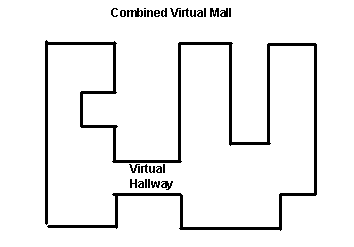 Figure 1. Insert caption to place caption below figure2.4. EquationsNumber equations consecutively. Equation numbers, within parentheses, are to position flush right, as in (1), using a right tab stop. To make your equations more compact, you may use the solidus (/), the exp function, or appropriate exponents. Italicize Roman symbols for quantities and variables, but not Greek symbols. Use a long dash rather than a hyphen for a minus sign. Punctuate equations with commas or periods when they are part of a sentence, as in		(1)Note that the equation is centered using a center tab stop. Be sure that the symbols in your equation have been defined before or immediately following the equation.CONCLUSIONThe Arab numerals are used to number the section headings. Do not number ACKNOWLEDGMENTS and REFERENCES.Use space after periods (full stops). Do not use footnotes in this template.If your native language is not English, try to get a native English-speaking colleague, or somebody fluent in English to proofread your paper. Use grammar existent in text editor.ACKNOWLEDGEMENTSAcknowledgements are written in separate chapter, which is not numbered. The title of the chapter should be “Acknowledgements” and it should be formatted as chapter heading. The text of the acknowledgement is formatted as body text. Please keep your affiliations as succinct as possible (for example, do not differentiate among departments of the same organization).referencesCitations should be numbered consecutively within brackets [1]. The sentence punctuation follows the bracket [2]. Refer simply to the reference number, as in [3]—do not use “Ref. [3]” or “reference [3]” except at the beginning of a sentence: “Reference [3] was the first…”Unless there are six authors or more give all authors’ names; do not use “et al.”. Papers that have not been published, even if they have been submitted for publication, should be cited as “unpublished” [4]. Papers that have been accepted for publication should be cited as “in press” [5]. Capitalize only the first word in a paper title, except for proper nouns and element symbols.Finney, J. (1970). Time and again. New York, NY: Simon and Schuster.Jameson, J. (2013). E-Leadership in higher education: The fifth “age” of educational technology research. British Journal of Educational Technology, 44(6), 889-915. doi:10.1111/bjet.12103Nevin, A. (1990). The changing of teacher education special education. Teacher Education and Special Education: The Journal of the Teacher Education Division of the Council for Exceptional Children, 13(3-4), 147-148.Sayre, Rebecca K., Devercelli, A.E., Neuman, M.J., & Wodon, Q. (2015). Investment in early childhood development: Review of the world bank’s recent experience. doi:10.1596/978-1-4648-0403-8Tumulty, K. (2006, April). Should they stay or should they go? Time, 167(15), 3-40.Vex, A. & Smith, K. (2018). Testing the patience. Education, 5(2), 1-10.Yorozu, Y., Hirano, M., Oka, K. & Tagawa, Y. (1987). Electron spectroscopy studies on magneto-optical media and plastic substrate interface. IEEE Transl. J. Magn. Japan, 740–741.GraphicsTopBottomTablesEndFirstFiguresGoodVery wellSpacesRedBlue